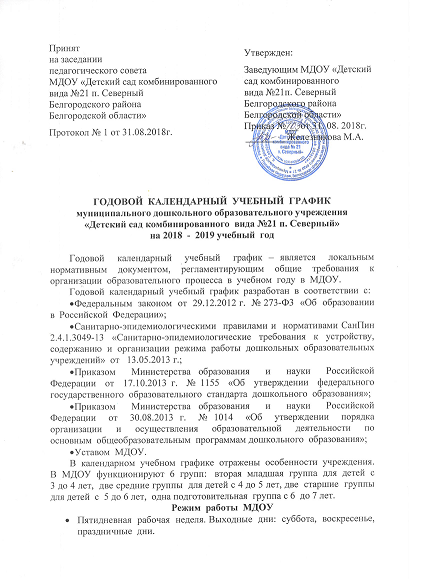 График  работы  групп: подготовительная группа «А», средняя группа «Б»  с  7.00 – 19.00 ч. (12 часовой  режим  пребывания).График  работы  групп: подготовительная группа «Б», средняя группа «А», старшая группа, вторая младшая группа  с  7.00 – 17.30 ч. (10,5 часовой  режим  пребывания).В МДОУ функционируют 6 групп:Продолжительность  учебного  годаНачало  учебного  года – 01  сентября.  Конец  учебного  года – 31 августа.  Образовательная  деятельность  в  группах  общеразвивающей  направленности  осуществляется  в  период  с  01  сентября  по  31  мая.- с  28  декабря  по  10  января – новогодние  каникулы;- с  01  июня  по  31  августа – летний  оздоровительный  период.Во  время  новогодних  каникул  и  в летний  оздоровительный  период  образовательная  деятельность  проводится  в  художественно-эстетическом  и  физкультурно-оздоровительном  направлениях:  музыкальная,  спортивная,  изобразительная  в  форме  игровых  ситуаций,  развлечений, экскурсий, акций.Продолжительность  образовательной  деятельности:для  детей  от  3  до  4-х  лет – не  более  15  минут;для  детей  от  4  до  5-ти лет – не  более  20  минут;для  детей  от  5  до  6-ти  лет – не  более  25  минут;для  детей  от  6  до  7-ми  лет – не  более  30  минут.Максимально  допустимый  объём  образовательной  нагрузки  в  первой  половине  дня  в  младшей  и  средней  группах  не  превышает  30  и  40  минут  соответственно,  а  в  старшей  и  подготовительной – 45 и  90  минут соответственно.  В  середине  времени,  отведённого  на  непрерывную  образовательную  деятельность,  проводят  физминутки.  Перерывы  между  периодами  образовательной  деятельности – не  менее  10  минут.Образовательная  деятельность  с  детьми среднего и старшего  дошкольного  возраста  может  осуществляться  во  второй  половине  дня  после  дневного  сна.  Её  продолжительность  должна  составлять  не  более  20 – 30  минут  в  день.  В  середине  образовательной  деятельности  статического  характера  проводятся  физкультурные  минутки.Образовательную  деятельность,  требующую  повышенной  познавательной  активности  и  умственного напряжения  детей,  организуют  в  первую  половину  дня.Двигательная  образовательная  деятельность  проводится  3  раза  в неделю.  Третье  занятие  в старших и подготовительных  группах  проводится  во  время  прогулки  на  свежем  воздухе.Образовательный  процесс  организуется  в  соответствии  с  Основной  общеобразовательной  программой дошкольного образования  МДОУ «Детский сад комбинированного вида № 21 п. Северный Белгородского района Белгородской области» (далее ООП ДО МДОУ).  Обязательная часть ООП ДО МДОУ разработана  с учетом примерной образовательной программы дошкольного образования «Детство»/ Т.И. Бабаева, А.Г. Гогоберидзе, О.В. Солнцевой и др. – СПб.: ООО «ИЗДАТЕЛЬСТВО «ДЕТСТВО - ПРЕСС», 2014.-352с.Объем обязательной части ООП ДО МДОУ составляет не менее 60% от  ее  общего  объема; объем  части,  формируемой  участниками образовательных  отношений, составляет не более 40%.Часть ООП ДО МДОУ, формируемая участниками образовательных  отношений, разработана с учетом следующих парциальных программ:Парциальная программа дошкольного образования «Выходи играть во двор» (образовательная область «Физическое развитие»): методическое пособие / Л.Н. Волошина и др. – Воронеж: Издат-Черноземье. – 2017. – 52с.Духовно-нравственное воспитание дошкольников. Л.Л.Шевченко «Программа духовно-нравственного воспитания дошкольников средствами художественно-продуктивной деятельности» Москва: Школьная пресса, 2009-64с. Данная программа посвящена вопросам реализации ФГОС ДО (образовательных областей «Познавательное развитие») посредством использования парциальной программы «Добрый мир».Парциальная программа дошкольного образования «Здравствуй, мир Белогорья» (образовательная область «Познавательное развитие») Л.В.Серых, Г.А.Репринцева. – Белгород: ООО «Эпицентр», 2018. – 52с.Т.В.Волосовец, Ю.В.Карпова, Т.В.Тимофеева. Парциальная программа дошкольного образования «От Фребеля до робота: растим будущих инжененров» Учебное пособие рекомендовано для осуществления образовательной деятельности в области дошкольного образования УМО Российской академии образования Самара «Издательство АСГАРД» 2017.Коррекционно – развивающая деятельность с детьми ОВЗ осуществляется на основе адаптированной основной общеобразовательной программы  дошкольного образования/адаптированной образовательной программы дошкольного образования.Название группыКоличество группВозраст воспитанниковвторая младшая группа1с 3 до 4 летсредняя группа2с 4 до 5 летстаршая группа1с 5 до 6 летподготовительная группа2с 6 до 7 (8) лет№№СодержаниеСодержаниеСодержаниеСодержаниеСодержаниеВозрастные  группыВозрастные  группыВозрастные  группыВозрастные  группыВозрастные  группыВозрастные  группыВозрастные  группыВозрастные  группыВозрастные  группыВозрастные  группы№№СодержаниеСодержаниеСодержаниеСодержаниеСодержаниевторая младшаявторая младшаявторая младшаясредняясредняястаршаястаршаяподгото-вительнаяподгото-вительнаяподгото-вительная11Количество возрастных группКоличество возрастных группКоличество возрастных группКоличество возрастных группКоличество возрастных групп222111122222Начало учебного годаНачало учебного годаНачало учебного годаНачало учебного годаНачало учебного года01.09.2018 г.01.09.2018 г.01.09.2018 г.01.09.2018 г.01.09.2018 г.01.09.2018 г.01.09.2018 г.01.09.2018 г.01.09.2018 г.01.09.2018 г.33Окончание учебного годаОкончание учебного годаОкончание учебного годаОкончание учебного годаОкончание учебного года31.08.2019 г.31.08.2019 г.31.08.2019 г.31.08.2019 г.31.08.2019 г.31.08.2019 г.31.08.2019 г.31.08.2019 г.31.08.2019 г.31.08.2019 г.44Образовательная деятельностьОбразовательная деятельностьОбразовательная деятельностьОбразовательная деятельностьОбразовательная деятельностьС 01.09.2018 г. по  31.05.2019 г.С 01.09.2018 г. по  31.05.2019 г.С 01.09.2018 г. по  31.05.2019 г.С 01.09.2018 г. по  31.05.2019 г.С 01.09.2018 г. по  31.05.2019 г.С 01.09.2018 г. по  31.05.2019 г.С 01.09.2018 г. по  31.05.2019 г.С 01.09.2018 г. по  31.05.2019 г.С 01.09.2018 г. по  31.05.2019 г.С 01.09.2018 г. по  31.05.2019 г.55Продолжительность учебной неделиПродолжительность учебной неделиПродолжительность учебной неделиПродолжительность учебной неделиПродолжительность учебной неделиПятидневная рабочая неделя. Выходные дни:  суббота, воскресенье и праздничные  дни в  соответствии с законодательством РФПятидневная рабочая неделя. Выходные дни:  суббота, воскресенье и праздничные  дни в  соответствии с законодательством РФПятидневная рабочая неделя. Выходные дни:  суббота, воскресенье и праздничные  дни в  соответствии с законодательством РФПятидневная рабочая неделя. Выходные дни:  суббота, воскресенье и праздничные  дни в  соответствии с законодательством РФПятидневная рабочая неделя. Выходные дни:  суббота, воскресенье и праздничные  дни в  соответствии с законодательством РФПятидневная рабочая неделя. Выходные дни:  суббота, воскресенье и праздничные  дни в  соответствии с законодательством РФПятидневная рабочая неделя. Выходные дни:  суббота, воскресенье и праздничные  дни в  соответствии с законодательством РФПятидневная рабочая неделя. Выходные дни:  суббота, воскресенье и праздничные  дни в  соответствии с законодательством РФПятидневная рабочая неделя. Выходные дни:  суббота, воскресенье и праздничные  дни в  соответствии с законодательством РФПятидневная рабочая неделя. Выходные дни:  суббота, воскресенье и праздничные  дни в  соответствии с законодательством РФ66Продолжительность образовательной деятельностиПродолжительность образовательной деятельностиПродолжительность образовательной деятельностиПродолжительность образовательной деятельностиПродолжительность образовательной деятельности38 недель38 недель38 недель38 недель38 недель38 недель38 недель38 недель38 недель38 недель77Режим работы МДОУ Режим работы МДОУ Режим работы МДОУ Режим работы МДОУ Режим работы МДОУ 07.00 – 19.0007.00 – 19.0007.00 – 19.0007.00 – 19.0007.00 – 19.0007.00 – 19.0007.00 – 19.0007.00 – 19.0007.00 – 19.0007.00 – 19.0088Новогодние каникулыНовогодние каникулыНовогодние каникулыНовогодние каникулыНовогодние каникулыС 30.12.2018 г. по 08.01.2019 г.С 30.12.2018 г. по 08.01.2019 г.С 30.12.2018 г. по 08.01.2019 г.С 30.12.2018 г. по 08.01.2019 г.С 30.12.2018 г. по 08.01.2019 г.С 30.12.2018 г. по 08.01.2019 г.С 30.12.2018 г. по 08.01.2019 г.С 30.12.2018 г. по 08.01.2019 г.С 30.12.2018 г. по 08.01.2019 г.С 30.12.2018 г. по 08.01.2019 г.99Летний оздоровительный периодЛетний оздоровительный периодЛетний оздоровительный периодЛетний оздоровительный периодЛетний оздоровительный периодС 01.06.2019 г. по 31.08.2019 г.С 01.06.2019 г. по 31.08.2019 г.С 01.06.2019 г. по 31.08.2019 г.С 01.06.2019 г. по 31.08.2019 г.С 01.06.2019 г. по 31.08.2019 г.С 01.06.2019 г. по 31.08.2019 г.С 01.06.2019 г. по 31.08.2019 г.С 01.06.2019 г. по 31.08.2019 г.С 01.06.2019 г. по 31.08.2019 г.С 01.06.2019 г. по 31.08.2019 г.Образовательная деятельностьОбразовательная деятельностьОбразовательная деятельностьОбразовательная деятельностьОбразовательная деятельностьОбразовательная деятельностьОбразовательная деятельностьОбразовательная деятельностьОбразовательная деятельностьОбразовательная деятельностьОбразовательная деятельностьОбразовательная деятельностьОбразовательная деятельностьОбразовательная деятельностьОбразовательная деятельностьОбразовательная деятельностьОбразовательная деятельность№Образовательная деятельность (ОД)Образовательная деятельность (ОД)Образовательная деятельность (ОД)Возрастные  группыВозрастные  группыВозрастные  группыВозрастные  группыВозрастные  группыВозрастные  группыВозрастные  группыВозрастные  группыВозрастные  группыВозрастные  группыВозрастные  группыВозрастные  группыВозрастные  группы№Образовательная деятельность (ОД)Образовательная деятельность (ОД)Образовательная деятельность (ОД)вторая мл. вторая мл. средняя «А»средняя «А»средняя «Б»средняя «Б»средняя «Б»старшая старшая подгот.  «А»подгот.  «А»подгот.  «А»подгот. «Б»1Начало ОД № 1 (I половина дня)Начало ОД № 1 (I половина дня)Начало ОД № 1 (I половина дня)9.009.009.009.00   9.00   9.00   9.009.009.009.009.009.009.002Окончание ОД №1 (I половина  дня)Окончание ОД №1 (I половина  дня)Окончание ОД №1 (I половина  дня)9.159.159.209.209.209.209.209.259.259.309.309.309.303Перерыв между ОДПерерыв между ОДПерерыв между ОД10мин.10мин.10мин.10мин.25мин.25мин.25мин.45мин.45мин.10мин.10мин.10мин.10мин.4Начало ОД № 2(I половина  дня)Начало ОД № 2(I половина  дня)Начало ОД № 2(I половина  дня)9.259.259.309.309.459.459.4510.1010.109.409.409.409.405Окончание ОД № 2(I половина  дня)Окончание ОД № 2(I половина  дня)Окончание ОД № 2(I половина  дня)9.409.409.509.5010.0510.0510.0510.3510.3510.1010.1010.1010.106Перерыв между ОДПерерыв между ОДПерерыв между ОД15 мин.15 мин.30мин.30мин.30мин.1ч.40мин.7Начало ОД № 3(I половина  дня)Начало ОД № 3(I половина  дня)Начало ОД № 3(I половина  дня)10.1010.1010.4010.4010.4011.508Окончание ОД № 3(I половина  дня)Окончание ОД № 3(I половина  дня)Окончание ОД № 3(I половина  дня)10.3510.3511.1011.1011.1012.209Начало ОД (II половина дня)Начало ОД (II половина дня)Начало ОД (II половина дня)15.3515.3515.3515.3515.3515.2515.2515.2015.2015.2015.2010Окончание ОД (II половина дня)Окончание ОД (II половина дня)Окончание ОД (II половина дня)15.5515.5515.5515.5515.5515.5015.5015.5015.5015.5015.5011Регламентирование образовательного процесса на неделюРегламентирование образовательного процесса на неделюРегламентирование образовательного процесса на неделю10 занятий по 15 мин10 занятий по 15 мин12 занятий по 20 мин12 занятий по 20 мин12 занятий по 20 мин12 занятий по 20 мин12 занятий по 20 мин14 занятий  по 25 мин14 занятий  по 25 мин16 занятийпо 30 мин16 занятийпо 30 мин16 занятийпо 30 мин16 занятийпо 30 мин12Недельная образовательная нагрузка(количество часов и минут)Недельная образовательная нагрузка(количество часов и минут)Недельная образовательная нагрузка(количество часов и минут)2ч 30 мин2ч 30 мин4 ч4 ч4 ч4 ч4 ч5ч 50мин5ч 50мин8 ч8 ч8 ч8 ч13Годовая образовательная нагрузка (количество минут)Годовая образовательная нагрузка (количество минут)Годовая образовательная нагрузка (количество минут)5550 мин5550 мин8880 мин8880 мин8880 мин8880 мин8880 мин12950 мин12950 мин17760мин17760мин17760мин17760минОрганизация  мониторингаОрганизация  мониторингаОрганизация  мониторингаОрганизация  мониторингаОрганизация  мониторингаОрганизация  мониторингаОрганизация  мониторингаОрганизация  мониторингаОрганизация  мониторингаОрганизация  мониторингаОрганизация  мониторингаОрганизация  мониторингаОрганизация  мониторингаОрганизация  мониторингаОрганизация  мониторингаОрганизация  мониторингаОрганизация  мониторинга№№МониторингМониторингМониторингВозрастные  группыВозрастные  группыВозрастные  группыВозрастные  группыВозрастные  группыВозрастные  группыВозрастные  группыВозрастные  группыВозрастные  группыВозрастные  группыВозрастные  группыВозрастные  группы№№МониторингМониторингМониторингвторая младшаявторая младшаявторая младшаявторая младшаясредняясредняясредняястаршаястаршаястаршаяподгото-вительнаяподгото-вительная11Сроки проведения педагогического мониторингаСроки проведения педагогического мониторингаСроки проведения педагогического мониторинга1-я неделя октября4-я неделя апреля1-я неделя октября4-я неделя апреля1-я неделя октября4-я неделя апреля1-я неделя октября4-я неделя апреля1-я неделя октября4-я неделя апреля1-я неделя октября4-я неделя апреля1-я неделя октября4-я неделя апреля1-я неделя октября4-я неделя апреля1-я неделя октября4-я неделя апреля1-я неделя октября4-я неделя апреля1-я неделя октября4-я неделя апреля1-я неделя октября4-я неделя апреля22Анализ заболеваемости детейАнализ заболеваемости детейАнализ заболеваемости детейежемесячноежемесячноежемесячноежемесячноежемесячноежемесячноежемесячноежемесячноежемесячноежемесячноежемесячноежемесячно33Анализ психологической диагностики готовности детей к обучению в школеАнализ психологической диагностики готовности детей к обучению в школеАнализ психологической диагностики готовности детей к обучению в школеоктябрь декабрьапрельоктябрь декабрьапрельВзаимодействие с родителямиВзаимодействие с родителямиВзаимодействие с родителямиВзаимодействие с родителямиВзаимодействие с родителямиВзаимодействие с родителямиВзаимодействие с родителямиВзаимодействие с родителямиВзаимодействие с родителямиВзаимодействие с родителямиВзаимодействие с родителямиВзаимодействие с родителямиВзаимодействие с родителямиВзаимодействие с родителямиВзаимодействие с родителямиВзаимодействие с родителямиВзаимодействие с родителями№№МероприятияМероприятияМероприятияВозрастные  группыВозрастные  группыВозрастные  группыВозрастные  группыВозрастные  группыВозрастные  группыВозрастные  группыВозрастные  группыВозрастные  группыВозрастные  группыВозрастные  группыВозрастные  группы№№МероприятияМероприятияМероприятиявторая младшаявторая младшаявторая младшаявторая младшаясредняясредняясредняястаршаястаршаястаршаяподгото-вительнаяподгото-вительная11Родительские собранияРодительские собранияРодительские собрания1собрание в квартал1собрание в квартал1собрание в квартал1собрание в квартал1собрание в квартал1собрание в квартал1собрание в квартал1собрание в квартал1собрание в квартал1собрание в квартал1собрание в квартал1собрание в квартал22Мастер - классыМастер - классыМастер - классы1 раз в квартал1 раз в квартал1 раз в квартал1 раз в квартал1 раз в квартал1 раз в квартал1 раз в квартал1 раз в квартал1 раз в квартал1 раз в квартал1 раз в квартал1 раз в квартал33АкцииАкцииАкции----2 раза в год2 раза в год2 раза в год2 раза в год2 раза в год2 раза в год2 раза в год2 раза в год44Дни здоровьяДни здоровьяДни здоровья-------1 раз в квартал1 раз в квартал1 раз в квартал1 раз в квартал1 раз в квартал55Дни открытых дверейДни открытых дверейДни открытых дверей1 раз в год 1 раз в год 1 раз в год 1 раз в год 1 раз в год 1 раз в год 1 раз в год 1 раз в год 1 раз в год 1 раз в год 1 раз в год 1 раз в год Праздничные мероприятия, традиции и развлеченияПраздничные мероприятия, традиции и развлеченияПраздничные мероприятия, традиции и развлеченияПраздничные мероприятия, традиции и развлеченияПраздничные мероприятия, традиции и развлеченияПраздничные мероприятия, традиции и развлеченияПраздничные мероприятия, традиции и развлеченияПраздничные мероприятия, традиции и развлеченияПраздничные мероприятия, традиции и развлеченияПраздничные мероприятия, традиции и развлеченияПраздничные мероприятия, традиции и развлеченияПраздничные мероприятия, традиции и развлеченияПраздничные мероприятия, традиции и развлеченияПраздничные мероприятия, традиции и развлеченияПраздничные мероприятия, традиции и развлеченияПраздничные мероприятия, традиции и развлеченияПраздничные мероприятия, традиции и развлечения№ п/п№ п/пВремя проведенияНаименование мероприятияНаименование мероприятияНаименование мероприятияНаименование мероприятияНаименование мероприятияНаименование мероприятияНаименование мероприятияНаименование мероприятияНаименование мероприятияНаименование мероприятияНаименование мероприятияНаименование мероприятияНаименование мероприятияНаименование мероприятия11Сентябрь«День знаний» (средний, старший дошкольный возраст) Интерактивное досуговое мероприятие по пожарной безопасности (старший дошкольный возраст)                                           Интерактивное досуговое мероприятие по соблюдению ПДД (старший дошкольный возраст)«День знаний» (средний, старший дошкольный возраст) Интерактивное досуговое мероприятие по пожарной безопасности (старший дошкольный возраст)                                           Интерактивное досуговое мероприятие по соблюдению ПДД (старший дошкольный возраст)«День знаний» (средний, старший дошкольный возраст) Интерактивное досуговое мероприятие по пожарной безопасности (старший дошкольный возраст)                                           Интерактивное досуговое мероприятие по соблюдению ПДД (старший дошкольный возраст)«День знаний» (средний, старший дошкольный возраст) Интерактивное досуговое мероприятие по пожарной безопасности (старший дошкольный возраст)                                           Интерактивное досуговое мероприятие по соблюдению ПДД (старший дошкольный возраст)«День знаний» (средний, старший дошкольный возраст) Интерактивное досуговое мероприятие по пожарной безопасности (старший дошкольный возраст)                                           Интерактивное досуговое мероприятие по соблюдению ПДД (старший дошкольный возраст)«День знаний» (средний, старший дошкольный возраст) Интерактивное досуговое мероприятие по пожарной безопасности (старший дошкольный возраст)                                           Интерактивное досуговое мероприятие по соблюдению ПДД (старший дошкольный возраст)«День знаний» (средний, старший дошкольный возраст) Интерактивное досуговое мероприятие по пожарной безопасности (старший дошкольный возраст)                                           Интерактивное досуговое мероприятие по соблюдению ПДД (старший дошкольный возраст)«День знаний» (средний, старший дошкольный возраст) Интерактивное досуговое мероприятие по пожарной безопасности (старший дошкольный возраст)                                           Интерактивное досуговое мероприятие по соблюдению ПДД (старший дошкольный возраст)«День знаний» (средний, старший дошкольный возраст) Интерактивное досуговое мероприятие по пожарной безопасности (старший дошкольный возраст)                                           Интерактивное досуговое мероприятие по соблюдению ПДД (старший дошкольный возраст)«День знаний» (средний, старший дошкольный возраст) Интерактивное досуговое мероприятие по пожарной безопасности (старший дошкольный возраст)                                           Интерактивное досуговое мероприятие по соблюдению ПДД (старший дошкольный возраст)«День знаний» (средний, старший дошкольный возраст) Интерактивное досуговое мероприятие по пожарной безопасности (старший дошкольный возраст)                                           Интерактивное досуговое мероприятие по соблюдению ПДД (старший дошкольный возраст)«День знаний» (средний, старший дошкольный возраст) Интерактивное досуговое мероприятие по пожарной безопасности (старший дошкольный возраст)                                           Интерактивное досуговое мероприятие по соблюдению ПДД (старший дошкольный возраст)«День знаний» (средний, старший дошкольный возраст) Интерактивное досуговое мероприятие по пожарной безопасности (старший дошкольный возраст)                                           Интерактивное досуговое мероприятие по соблюдению ПДД (старший дошкольный возраст)«День знаний» (средний, старший дошкольный возраст) Интерактивное досуговое мероприятие по пожарной безопасности (старший дошкольный возраст)                                           Интерактивное досуговое мероприятие по соблюдению ПДД (старший дошкольный возраст)22ОктябрьСпортивный праздник «День бегуна» (средний, старший дошкольный возраст)                                                           Музыкальные осенние утренники (все группы)          Физкультурные интерактивные досуговые мероприятия в рамках недели здоровья (средний, старший дошкольный возраст)                                                                                      Спортивный праздник «День бегуна» (средний, старший дошкольный возраст)                                                           Музыкальные осенние утренники (все группы)          Физкультурные интерактивные досуговые мероприятия в рамках недели здоровья (средний, старший дошкольный возраст)                                                                                      Спортивный праздник «День бегуна» (средний, старший дошкольный возраст)                                                           Музыкальные осенние утренники (все группы)          Физкультурные интерактивные досуговые мероприятия в рамках недели здоровья (средний, старший дошкольный возраст)                                                                                      Спортивный праздник «День бегуна» (средний, старший дошкольный возраст)                                                           Музыкальные осенние утренники (все группы)          Физкультурные интерактивные досуговые мероприятия в рамках недели здоровья (средний, старший дошкольный возраст)                                                                                      Спортивный праздник «День бегуна» (средний, старший дошкольный возраст)                                                           Музыкальные осенние утренники (все группы)          Физкультурные интерактивные досуговые мероприятия в рамках недели здоровья (средний, старший дошкольный возраст)                                                                                      Спортивный праздник «День бегуна» (средний, старший дошкольный возраст)                                                           Музыкальные осенние утренники (все группы)          Физкультурные интерактивные досуговые мероприятия в рамках недели здоровья (средний, старший дошкольный возраст)                                                                                      Спортивный праздник «День бегуна» (средний, старший дошкольный возраст)                                                           Музыкальные осенние утренники (все группы)          Физкультурные интерактивные досуговые мероприятия в рамках недели здоровья (средний, старший дошкольный возраст)                                                                                      Спортивный праздник «День бегуна» (средний, старший дошкольный возраст)                                                           Музыкальные осенние утренники (все группы)          Физкультурные интерактивные досуговые мероприятия в рамках недели здоровья (средний, старший дошкольный возраст)                                                                                      Спортивный праздник «День бегуна» (средний, старший дошкольный возраст)                                                           Музыкальные осенние утренники (все группы)          Физкультурные интерактивные досуговые мероприятия в рамках недели здоровья (средний, старший дошкольный возраст)                                                                                      Спортивный праздник «День бегуна» (средний, старший дошкольный возраст)                                                           Музыкальные осенние утренники (все группы)          Физкультурные интерактивные досуговые мероприятия в рамках недели здоровья (средний, старший дошкольный возраст)                                                                                      Спортивный праздник «День бегуна» (средний, старший дошкольный возраст)                                                           Музыкальные осенние утренники (все группы)          Физкультурные интерактивные досуговые мероприятия в рамках недели здоровья (средний, старший дошкольный возраст)                                                                                      Спортивный праздник «День бегуна» (средний, старший дошкольный возраст)                                                           Музыкальные осенние утренники (все группы)          Физкультурные интерактивные досуговые мероприятия в рамках недели здоровья (средний, старший дошкольный возраст)                                                                                      Спортивный праздник «День бегуна» (средний, старший дошкольный возраст)                                                           Музыкальные осенние утренники (все группы)          Физкультурные интерактивные досуговые мероприятия в рамках недели здоровья (средний, старший дошкольный возраст)                                                                                      Спортивный праздник «День бегуна» (средний, старший дошкольный возраст)                                                           Музыкальные осенние утренники (все группы)          Физкультурные интерактивные досуговые мероприятия в рамках недели здоровья (средний, старший дошкольный возраст)                                                                                      33НоябрьМузыкальные развлечения для детей старшего дошкольного возраста, посвященные Дню матери                                            Музыкальные развлечения для детей старшего дошкольного возраста, посвященные Дню пожилых людейМузыкальные развлечения для детей старшего дошкольного возраста, посвященные Дню матери                                            Музыкальные развлечения для детей старшего дошкольного возраста, посвященные Дню пожилых людейМузыкальные развлечения для детей старшего дошкольного возраста, посвященные Дню матери                                            Музыкальные развлечения для детей старшего дошкольного возраста, посвященные Дню пожилых людейМузыкальные развлечения для детей старшего дошкольного возраста, посвященные Дню матери                                            Музыкальные развлечения для детей старшего дошкольного возраста, посвященные Дню пожилых людейМузыкальные развлечения для детей старшего дошкольного возраста, посвященные Дню матери                                            Музыкальные развлечения для детей старшего дошкольного возраста, посвященные Дню пожилых людейМузыкальные развлечения для детей старшего дошкольного возраста, посвященные Дню матери                                            Музыкальные развлечения для детей старшего дошкольного возраста, посвященные Дню пожилых людейМузыкальные развлечения для детей старшего дошкольного возраста, посвященные Дню матери                                            Музыкальные развлечения для детей старшего дошкольного возраста, посвященные Дню пожилых людейМузыкальные развлечения для детей старшего дошкольного возраста, посвященные Дню матери                                            Музыкальные развлечения для детей старшего дошкольного возраста, посвященные Дню пожилых людейМузыкальные развлечения для детей старшего дошкольного возраста, посвященные Дню матери                                            Музыкальные развлечения для детей старшего дошкольного возраста, посвященные Дню пожилых людейМузыкальные развлечения для детей старшего дошкольного возраста, посвященные Дню матери                                            Музыкальные развлечения для детей старшего дошкольного возраста, посвященные Дню пожилых людейМузыкальные развлечения для детей старшего дошкольного возраста, посвященные Дню матери                                            Музыкальные развлечения для детей старшего дошкольного возраста, посвященные Дню пожилых людейМузыкальные развлечения для детей старшего дошкольного возраста, посвященные Дню матери                                            Музыкальные развлечения для детей старшего дошкольного возраста, посвященные Дню пожилых людейМузыкальные развлечения для детей старшего дошкольного возраста, посвященные Дню матери                                            Музыкальные развлечения для детей старшего дошкольного возраста, посвященные Дню пожилых людейМузыкальные развлечения для детей старшего дошкольного возраста, посвященные Дню матери                                            Музыкальные развлечения для детей старшего дошкольного возраста, посвященные Дню пожилых людей44ДекабрьМузыкальные праздники, посвященные Новому году (все группы)Музыкальные праздники, посвященные Новому году (все группы)Музыкальные праздники, посвященные Новому году (все группы)Музыкальные праздники, посвященные Новому году (все группы)Музыкальные праздники, посвященные Новому году (все группы)Музыкальные праздники, посвященные Новому году (все группы)Музыкальные праздники, посвященные Новому году (все группы)Музыкальные праздники, посвященные Новому году (все группы)Музыкальные праздники, посвященные Новому году (все группы)Музыкальные праздники, посвященные Новому году (все группы)Музыкальные праздники, посвященные Новому году (все группы)Музыкальные праздники, посвященные Новому году (все группы)Музыкальные праздники, посвященные Новому году (все группы)Музыкальные праздники, посвященные Новому году (все группы)55ЯнварьМузыкальное развлечение   - колядки (старший дошкольный возраст)                                                                                            Спортивный досуг «Зимние забавы» (все группы)Музыкальное развлечение   - колядки (старший дошкольный возраст)                                                                                            Спортивный досуг «Зимние забавы» (все группы)Музыкальное развлечение   - колядки (старший дошкольный возраст)                                                                                            Спортивный досуг «Зимние забавы» (все группы)Музыкальное развлечение   - колядки (старший дошкольный возраст)                                                                                            Спортивный досуг «Зимние забавы» (все группы)Музыкальное развлечение   - колядки (старший дошкольный возраст)                                                                                            Спортивный досуг «Зимние забавы» (все группы)Музыкальное развлечение   - колядки (старший дошкольный возраст)                                                                                            Спортивный досуг «Зимние забавы» (все группы)Музыкальное развлечение   - колядки (старший дошкольный возраст)                                                                                            Спортивный досуг «Зимние забавы» (все группы)Музыкальное развлечение   - колядки (старший дошкольный возраст)                                                                                            Спортивный досуг «Зимние забавы» (все группы)Музыкальное развлечение   - колядки (старший дошкольный возраст)                                                                                            Спортивный досуг «Зимние забавы» (все группы)Музыкальное развлечение   - колядки (старший дошкольный возраст)                                                                                            Спортивный досуг «Зимние забавы» (все группы)Музыкальное развлечение   - колядки (старший дошкольный возраст)                                                                                            Спортивный досуг «Зимние забавы» (все группы)Музыкальное развлечение   - колядки (старший дошкольный возраст)                                                                                            Спортивный досуг «Зимние забавы» (все группы)Музыкальное развлечение   - колядки (старший дошкольный возраст)                                                                                            Спортивный досуг «Зимние забавы» (все группы)Музыкальное развлечение   - колядки (старший дошкольный возраст)                                                                                            Спортивный досуг «Зимние забавы» (все группы)66ФевральСпортивные праздники, посвященные Дню защитников отечества (старший дошкольный возраст)                                                  Фольклорный праздник Масленица (средний, старший дошкольный возраст)Спортивные праздники, посвященные Дню защитников отечества (старший дошкольный возраст)                                                  Фольклорный праздник Масленица (средний, старший дошкольный возраст)Спортивные праздники, посвященные Дню защитников отечества (старший дошкольный возраст)                                                  Фольклорный праздник Масленица (средний, старший дошкольный возраст)Спортивные праздники, посвященные Дню защитников отечества (старший дошкольный возраст)                                                  Фольклорный праздник Масленица (средний, старший дошкольный возраст)Спортивные праздники, посвященные Дню защитников отечества (старший дошкольный возраст)                                                  Фольклорный праздник Масленица (средний, старший дошкольный возраст)Спортивные праздники, посвященные Дню защитников отечества (старший дошкольный возраст)                                                  Фольклорный праздник Масленица (средний, старший дошкольный возраст)Спортивные праздники, посвященные Дню защитников отечества (старший дошкольный возраст)                                                  Фольклорный праздник Масленица (средний, старший дошкольный возраст)Спортивные праздники, посвященные Дню защитников отечества (старший дошкольный возраст)                                                  Фольклорный праздник Масленица (средний, старший дошкольный возраст)Спортивные праздники, посвященные Дню защитников отечества (старший дошкольный возраст)                                                  Фольклорный праздник Масленица (средний, старший дошкольный возраст)Спортивные праздники, посвященные Дню защитников отечества (старший дошкольный возраст)                                                  Фольклорный праздник Масленица (средний, старший дошкольный возраст)Спортивные праздники, посвященные Дню защитников отечества (старший дошкольный возраст)                                                  Фольклорный праздник Масленица (средний, старший дошкольный возраст)Спортивные праздники, посвященные Дню защитников отечества (старший дошкольный возраст)                                                  Фольклорный праздник Масленица (средний, старший дошкольный возраст)Спортивные праздники, посвященные Дню защитников отечества (старший дошкольный возраст)                                                  Фольклорный праздник Масленица (средний, старший дошкольный возраст)Спортивные праздники, посвященные Дню защитников отечества (старший дошкольный возраст)                                                  Фольклорный праздник Масленица (средний, старший дошкольный возраст)77МартМузыкальные праздники, посвященные Международному женскому дню (все  группы)Музыкальные праздники, посвященные Международному женскому дню (все  группы)Музыкальные праздники, посвященные Международному женскому дню (все  группы)Музыкальные праздники, посвященные Международному женскому дню (все  группы)Музыкальные праздники, посвященные Международному женскому дню (все  группы)Музыкальные праздники, посвященные Международному женскому дню (все  группы)Музыкальные праздники, посвященные Международному женскому дню (все  группы)Музыкальные праздники, посвященные Международному женскому дню (все  группы)Музыкальные праздники, посвященные Международному женскому дню (все  группы)Музыкальные праздники, посвященные Международному женскому дню (все  группы)Музыкальные праздники, посвященные Международному женскому дню (все  группы)Музыкальные праздники, посвященные Международному женскому дню (все  группы)Музыкальные праздники, посвященные Международному женскому дню (все  группы)Музыкальные праздники, посвященные Международному женскому дню (все  группы)88АпрельСпортивный праздник «День здоровья» (все группы) Театрализованные представления в рамках театральной неделиСпортивный праздник «День здоровья» (все группы) Театрализованные представления в рамках театральной неделиСпортивный праздник «День здоровья» (все группы) Театрализованные представления в рамках театральной неделиСпортивный праздник «День здоровья» (все группы) Театрализованные представления в рамках театральной неделиСпортивный праздник «День здоровья» (все группы) Театрализованные представления в рамках театральной неделиСпортивный праздник «День здоровья» (все группы) Театрализованные представления в рамках театральной неделиСпортивный праздник «День здоровья» (все группы) Театрализованные представления в рамках театральной неделиСпортивный праздник «День здоровья» (все группы) Театрализованные представления в рамках театральной неделиСпортивный праздник «День здоровья» (все группы) Театрализованные представления в рамках театральной неделиСпортивный праздник «День здоровья» (все группы) Театрализованные представления в рамках театральной неделиСпортивный праздник «День здоровья» (все группы) Театрализованные представления в рамках театральной неделиСпортивный праздник «День здоровья» (все группы) Театрализованные представления в рамках театральной неделиСпортивный праздник «День здоровья» (все группы) Театрализованные представления в рамках театральной неделиСпортивный праздник «День здоровья» (все группы) Театрализованные представления в рамках театральной недели99МайМероприятие, посвященное Дню победы                                 Выпускные утренники                                                                 Районная спортивная спартакиада                                           Мероприятие, посвященное Дню победы                                 Выпускные утренники                                                                 Районная спортивная спартакиада                                           Мероприятие, посвященное Дню победы                                 Выпускные утренники                                                                 Районная спортивная спартакиада                                           Мероприятие, посвященное Дню победы                                 Выпускные утренники                                                                 Районная спортивная спартакиада                                           Мероприятие, посвященное Дню победы                                 Выпускные утренники                                                                 Районная спортивная спартакиада                                           Мероприятие, посвященное Дню победы                                 Выпускные утренники                                                                 Районная спортивная спартакиада                                           Мероприятие, посвященное Дню победы                                 Выпускные утренники                                                                 Районная спортивная спартакиада                                           Мероприятие, посвященное Дню победы                                 Выпускные утренники                                                                 Районная спортивная спартакиада                                           Мероприятие, посвященное Дню победы                                 Выпускные утренники                                                                 Районная спортивная спартакиада                                           Мероприятие, посвященное Дню победы                                 Выпускные утренники                                                                 Районная спортивная спартакиада                                           Мероприятие, посвященное Дню победы                                 Выпускные утренники                                                                 Районная спортивная спартакиада                                           Мероприятие, посвященное Дню победы                                 Выпускные утренники                                                                 Районная спортивная спартакиада                                           Мероприятие, посвященное Дню победы                                 Выпускные утренники                                                                 Районная спортивная спартакиада                                           Мероприятие, посвященное Дню победы                                 Выпускные утренники                                                                 Районная спортивная спартакиада                                           1010ИюньРазвлечение, посвященное Всемирному Дню защиты детей Мероприятие, посвященное Дню независимости РоссииРазвлечение, посвященное Всемирному Дню защиты детей Мероприятие, посвященное Дню независимости РоссииРазвлечение, посвященное Всемирному Дню защиты детей Мероприятие, посвященное Дню независимости РоссииРазвлечение, посвященное Всемирному Дню защиты детей Мероприятие, посвященное Дню независимости РоссииРазвлечение, посвященное Всемирному Дню защиты детей Мероприятие, посвященное Дню независимости РоссииРазвлечение, посвященное Всемирному Дню защиты детей Мероприятие, посвященное Дню независимости РоссииРазвлечение, посвященное Всемирному Дню защиты детей Мероприятие, посвященное Дню независимости РоссииРазвлечение, посвященное Всемирному Дню защиты детей Мероприятие, посвященное Дню независимости РоссииРазвлечение, посвященное Всемирному Дню защиты детей Мероприятие, посвященное Дню независимости РоссииРазвлечение, посвященное Всемирному Дню защиты детей Мероприятие, посвященное Дню независимости РоссииРазвлечение, посвященное Всемирному Дню защиты детей Мероприятие, посвященное Дню независимости РоссииРазвлечение, посвященное Всемирному Дню защиты детей Мероприятие, посвященное Дню независимости РоссииРазвлечение, посвященное Всемирному Дню защиты детей Мероприятие, посвященное Дню независимости РоссииРазвлечение, посвященное Всемирному Дню защиты детей Мероприятие, посвященное Дню независимости России1111ИюльРазвлечение, посвященное Дню семьиРазвлечение, посвященное Дню семьиРазвлечение, посвященное Дню семьиРазвлечение, посвященное Дню семьиРазвлечение, посвященное Дню семьиРазвлечение, посвященное Дню семьиРазвлечение, посвященное Дню семьиРазвлечение, посвященное Дню семьиРазвлечение, посвященное Дню семьиРазвлечение, посвященное Дню семьиРазвлечение, посвященное Дню семьиРазвлечение, посвященное Дню семьиРазвлечение, посвященное Дню семьиРазвлечение, посвященное Дню семьи1212АвгустМероприятие, посвященное Дням города и поселкаМероприятие, посвященное Дням города и поселкаМероприятие, посвященное Дням города и поселкаМероприятие, посвященное Дням города и поселкаМероприятие, посвященное Дням города и поселкаМероприятие, посвященное Дням города и поселкаМероприятие, посвященное Дням города и поселкаМероприятие, посвященное Дням города и поселкаМероприятие, посвященное Дням города и поселкаМероприятие, посвященное Дням города и поселкаМероприятие, посвященное Дням города и поселкаМероприятие, посвященное Дням города и поселкаМероприятие, посвященное Дням города и поселкаМероприятие, посвященное Дням города и поселкаКонкурсы и выставки, организуемые совместно с родителями как участниками образовательного процессаКонкурсы и выставки, организуемые совместно с родителями как участниками образовательного процессаКонкурсы и выставки, организуемые совместно с родителями как участниками образовательного процессаКонкурсы и выставки, организуемые совместно с родителями как участниками образовательного процессаКонкурсы и выставки, организуемые совместно с родителями как участниками образовательного процессаКонкурсы и выставки, организуемые совместно с родителями как участниками образовательного процессаКонкурсы и выставки, организуемые совместно с родителями как участниками образовательного процессаКонкурсы и выставки, организуемые совместно с родителями как участниками образовательного процессаКонкурсы и выставки, организуемые совместно с родителями как участниками образовательного процессаКонкурсы и выставки, организуемые совместно с родителями как участниками образовательного процессаКонкурсы и выставки, организуемые совместно с родителями как участниками образовательного процессаКонкурсы и выставки, организуемые совместно с родителями как участниками образовательного процессаКонкурсы и выставки, организуемые совместно с родителями как участниками образовательного процессаКонкурсы и выставки, организуемые совместно с родителями как участниками образовательного процессаКонкурсы и выставки, организуемые совместно с родителями как участниками образовательного процессаКонкурсы и выставки, организуемые совместно с родителями как участниками образовательного процессаКонкурсы и выставки, организуемые совместно с родителями как участниками образовательного процесса№ п/п№ п/пВремяпроведенияНаименование мероприятияНаименование мероприятияНаименование мероприятияНаименование мероприятияНаименование мероприятияНаименование мероприятияНаименование мероприятияНаименование мероприятияНаименование мероприятияНаименование мероприятияНаименование мероприятияНаименование мероприятияНаименование мероприятияНаименование мероприятия11СентябрьВыставка рисунков «Безопасная дорога детства»Выставка  рисунков « Пожарная безопасность»Выставка рисунков «Безопасная дорога детства»Выставка  рисунков « Пожарная безопасность»Выставка рисунков «Безопасная дорога детства»Выставка  рисунков « Пожарная безопасность»Выставка рисунков «Безопасная дорога детства»Выставка  рисунков « Пожарная безопасность»Выставка рисунков «Безопасная дорога детства»Выставка  рисунков « Пожарная безопасность»Выставка рисунков «Безопасная дорога детства»Выставка  рисунков « Пожарная безопасность»Выставка рисунков «Безопасная дорога детства»Выставка  рисунков « Пожарная безопасность»Выставка рисунков «Безопасная дорога детства»Выставка  рисунков « Пожарная безопасность»Выставка рисунков «Безопасная дорога детства»Выставка  рисунков « Пожарная безопасность»Выставка рисунков «Безопасная дорога детства»Выставка  рисунков « Пожарная безопасность»Выставка рисунков «Безопасная дорога детства»Выставка  рисунков « Пожарная безопасность»Выставка рисунков «Безопасная дорога детства»Выставка  рисунков « Пожарная безопасность»Выставка рисунков «Безопасная дорога детства»Выставка  рисунков « Пожарная безопасность»Выставка рисунков «Безопасная дорога детства»Выставка  рисунков « Пожарная безопасность»22ОктябрьКонкурс поделок из природного материала «Осенняя пора»Конкурс поделок из природного материала «Осенняя пора»Конкурс поделок из природного материала «Осенняя пора»Конкурс поделок из природного материала «Осенняя пора»Конкурс поделок из природного материала «Осенняя пора»Конкурс поделок из природного материала «Осенняя пора»Конкурс поделок из природного материала «Осенняя пора»Конкурс поделок из природного материала «Осенняя пора»Конкурс поделок из природного материала «Осенняя пора»Конкурс поделок из природного материала «Осенняя пора»Конкурс поделок из природного материала «Осенняя пора»Конкурс поделок из природного материала «Осенняя пора»Конкурс поделок из природного материала «Осенняя пора»Конкурс поделок из природного материала «Осенняя пора»33НоябрьАкция «Зебрята»Акция «Зебрята»Акция «Зебрята»Акция «Зебрята»Акция «Зебрята»Акция «Зебрята»Акция «Зебрята»Акция «Зебрята»Акция «Зебрята»Акция «Зебрята»Акция «Зебрята»Акция «Зебрята»Акция «Зебрята»Акция «Зебрята»44ДекабрьКонкурс исследовательских проектов «Я - исследователь» Конкурс поделок «Мастерская Деда Мороза»Конкурс исследовательских проектов «Я - исследователь» Конкурс поделок «Мастерская Деда Мороза»Конкурс исследовательских проектов «Я - исследователь» Конкурс поделок «Мастерская Деда Мороза»Конкурс исследовательских проектов «Я - исследователь» Конкурс поделок «Мастерская Деда Мороза»Конкурс исследовательских проектов «Я - исследователь» Конкурс поделок «Мастерская Деда Мороза»Конкурс исследовательских проектов «Я - исследователь» Конкурс поделок «Мастерская Деда Мороза»Конкурс исследовательских проектов «Я - исследователь» Конкурс поделок «Мастерская Деда Мороза»Конкурс исследовательских проектов «Я - исследователь» Конкурс поделок «Мастерская Деда Мороза»Конкурс исследовательских проектов «Я - исследователь» Конкурс поделок «Мастерская Деда Мороза»Конкурс исследовательских проектов «Я - исследователь» Конкурс поделок «Мастерская Деда Мороза»Конкурс исследовательских проектов «Я - исследователь» Конкурс поделок «Мастерская Деда Мороза»Конкурс исследовательских проектов «Я - исследователь» Конкурс поделок «Мастерская Деда Мороза»Конкурс исследовательских проектов «Я - исследователь» Конкурс поделок «Мастерская Деда Мороза»Конкурс исследовательских проектов «Я - исследователь» Конкурс поделок «Мастерская Деда Мороза»55ФевральВыставка рисунков и поделок, посвященная Дню защитника отечестваВыставка рисунков и поделок, посвященная Дню защитника отечестваВыставка рисунков и поделок, посвященная Дню защитника отечестваВыставка рисунков и поделок, посвященная Дню защитника отечестваВыставка рисунков и поделок, посвященная Дню защитника отечестваВыставка рисунков и поделок, посвященная Дню защитника отечестваВыставка рисунков и поделок, посвященная Дню защитника отечестваВыставка рисунков и поделок, посвященная Дню защитника отечестваВыставка рисунков и поделок, посвященная Дню защитника отечестваВыставка рисунков и поделок, посвященная Дню защитника отечестваВыставка рисунков и поделок, посвященная Дню защитника отечестваВыставка рисунков и поделок, посвященная Дню защитника отечестваВыставка рисунков и поделок, посвященная Дню защитника отечестваВыставка рисунков и поделок, посвященная Дню защитника отечества66МартКонкурс чтецов  «Весной навеянные строки»Выставка рисунков  и поделок, посвященная  Международному женскому днюКонкурс чтецов  «Весной навеянные строки»Выставка рисунков  и поделок, посвященная  Международному женскому днюКонкурс чтецов  «Весной навеянные строки»Выставка рисунков  и поделок, посвященная  Международному женскому днюКонкурс чтецов  «Весной навеянные строки»Выставка рисунков  и поделок, посвященная  Международному женскому днюКонкурс чтецов  «Весной навеянные строки»Выставка рисунков  и поделок, посвященная  Международному женскому днюКонкурс чтецов  «Весной навеянные строки»Выставка рисунков  и поделок, посвященная  Международному женскому днюКонкурс чтецов  «Весной навеянные строки»Выставка рисунков  и поделок, посвященная  Международному женскому днюКонкурс чтецов  «Весной навеянные строки»Выставка рисунков  и поделок, посвященная  Международному женскому днюКонкурс чтецов  «Весной навеянные строки»Выставка рисунков  и поделок, посвященная  Международному женскому днюКонкурс чтецов  «Весной навеянные строки»Выставка рисунков  и поделок, посвященная  Международному женскому днюКонкурс чтецов  «Весной навеянные строки»Выставка рисунков  и поделок, посвященная  Международному женскому днюКонкурс чтецов  «Весной навеянные строки»Выставка рисунков  и поделок, посвященная  Международному женскому днюКонкурс чтецов  «Весной навеянные строки»Выставка рисунков  и поделок, посвященная  Международному женскому днюКонкурс чтецов  «Весной навеянные строки»Выставка рисунков  и поделок, посвященная  Международному женскому дню77АпрельФестиваль «Мозаика детства»Конкурс «Моя здоровая семья»Конкурс «Зеленый огонек»Фестиваль «Мозаика детства»Конкурс «Моя здоровая семья»Конкурс «Зеленый огонек»Фестиваль «Мозаика детства»Конкурс «Моя здоровая семья»Конкурс «Зеленый огонек»Фестиваль «Мозаика детства»Конкурс «Моя здоровая семья»Конкурс «Зеленый огонек»Фестиваль «Мозаика детства»Конкурс «Моя здоровая семья»Конкурс «Зеленый огонек»Фестиваль «Мозаика детства»Конкурс «Моя здоровая семья»Конкурс «Зеленый огонек»Фестиваль «Мозаика детства»Конкурс «Моя здоровая семья»Конкурс «Зеленый огонек»Фестиваль «Мозаика детства»Конкурс «Моя здоровая семья»Конкурс «Зеленый огонек»Фестиваль «Мозаика детства»Конкурс «Моя здоровая семья»Конкурс «Зеленый огонек»Фестиваль «Мозаика детства»Конкурс «Моя здоровая семья»Конкурс «Зеленый огонек»Фестиваль «Мозаика детства»Конкурс «Моя здоровая семья»Конкурс «Зеленый огонек»Фестиваль «Мозаика детства»Конкурс «Моя здоровая семья»Конкурс «Зеленый огонек»Фестиваль «Мозаика детства»Конкурс «Моя здоровая семья»Конкурс «Зеленый огонек»Фестиваль «Мозаика детства»Конкурс «Моя здоровая семья»Конкурс «Зеленый огонек»88МайВыставка рисунков и поделок, посвященная Дню победыВыставка рисунков и поделок, посвященная Дню победыВыставка рисунков и поделок, посвященная Дню победыВыставка рисунков и поделок, посвященная Дню победыВыставка рисунков и поделок, посвященная Дню победыВыставка рисунков и поделок, посвященная Дню победыВыставка рисунков и поделок, посвященная Дню победыВыставка рисунков и поделок, посвященная Дню победыВыставка рисунков и поделок, посвященная Дню победыВыставка рисунков и поделок, посвященная Дню победыВыставка рисунков и поделок, посвященная Дню победыВыставка рисунков и поделок, посвященная Дню победыВыставка рисунков и поделок, посвященная Дню победыВыставка рисунков и поделок, посвященная Дню победы99ИюньВыставка  рисунков на асфальте «1 июня – Всемирный день защиты детей»Выставка  рисунков на асфальте «1 июня – Всемирный день защиты детей»Выставка  рисунков на асфальте «1 июня – Всемирный день защиты детей»Выставка  рисунков на асфальте «1 июня – Всемирный день защиты детей»Выставка  рисунков на асфальте «1 июня – Всемирный день защиты детей»Выставка  рисунков на асфальте «1 июня – Всемирный день защиты детей»Выставка  рисунков на асфальте «1 июня – Всемирный день защиты детей»Выставка  рисунков на асфальте «1 июня – Всемирный день защиты детей»Выставка  рисунков на асфальте «1 июня – Всемирный день защиты детей»Выставка  рисунков на асфальте «1 июня – Всемирный день защиты детей»Выставка  рисунков на асфальте «1 июня – Всемирный день защиты детей»Выставка  рисунков на асфальте «1 июня – Всемирный день защиты детей»Выставка  рисунков на асфальте «1 июня – Всемирный день защиты детей»Выставка  рисунков на асфальте «1 июня – Всемирный день защиты детей»1010ИюльВыставка рисунков и поделок в группах посвященная «Дню семьи»Выставка рисунков и поделок в группах посвященная «Дню семьи»Выставка рисунков и поделок в группах посвященная «Дню семьи»Выставка рисунков и поделок в группах посвященная «Дню семьи»Выставка рисунков и поделок в группах посвященная «Дню семьи»Выставка рисунков и поделок в группах посвященная «Дню семьи»Выставка рисунков и поделок в группах посвященная «Дню семьи»Выставка рисунков и поделок в группах посвященная «Дню семьи»Выставка рисунков и поделок в группах посвященная «Дню семьи»Выставка рисунков и поделок в группах посвященная «Дню семьи»Выставка рисунков и поделок в группах посвященная «Дню семьи»Выставка рисунков и поделок в группах посвященная «Дню семьи»Выставка рисунков и поделок в группах посвященная «Дню семьи»Выставка рисунков и поделок в группах посвященная «Дню семьи»1111АвгустВыставка рисунков и поделок, посвященная Дню города и Дню поселкаВыставка рисунков и поделок, посвященная Дню города и Дню поселкаВыставка рисунков и поделок, посвященная Дню города и Дню поселкаВыставка рисунков и поделок, посвященная Дню города и Дню поселкаВыставка рисунков и поделок, посвященная Дню города и Дню поселкаВыставка рисунков и поделок, посвященная Дню города и Дню поселкаВыставка рисунков и поделок, посвященная Дню города и Дню поселкаВыставка рисунков и поделок, посвященная Дню города и Дню поселкаВыставка рисунков и поделок, посвященная Дню города и Дню поселкаВыставка рисунков и поделок, посвященная Дню города и Дню поселкаВыставка рисунков и поделок, посвященная Дню города и Дню поселкаВыставка рисунков и поделок, посвященная Дню города и Дню поселкаВыставка рисунков и поделок, посвященная Дню города и Дню поселкаВыставка рисунков и поделок, посвященная Дню города и Дню поселкаПраздничные дниПраздничные дниПраздничные дниПраздничные дниПраздничные дниПраздничные дниПраздничные дниПраздничные дниПраздничные дниПраздничные дниПраздничные дниПраздничные дниПраздничные дниПраздничные дниПраздничные дниПраздничные дниПраздничные дниПраздничные (выходные дни)Праздничные (выходные дни)Праздничные (выходные дни)3-5 ноября - День народного единства30 декабря - 8 января - Новогодние праздники7 января - Рождество Христово23 февраля – День защитников Отечества8-10 марта - Международный женский день1-5 мая - Праздник Весны и Труда9-12 мая - День Победы12 июня - День России3-5 ноября - День народного единства30 декабря - 8 января - Новогодние праздники7 января - Рождество Христово23 февраля – День защитников Отечества8-10 марта - Международный женский день1-5 мая - Праздник Весны и Труда9-12 мая - День Победы12 июня - День России3-5 ноября - День народного единства30 декабря - 8 января - Новогодние праздники7 января - Рождество Христово23 февраля – День защитников Отечества8-10 марта - Международный женский день1-5 мая - Праздник Весны и Труда9-12 мая - День Победы12 июня - День России3-5 ноября - День народного единства30 декабря - 8 января - Новогодние праздники7 января - Рождество Христово23 февраля – День защитников Отечества8-10 марта - Международный женский день1-5 мая - Праздник Весны и Труда9-12 мая - День Победы12 июня - День России3-5 ноября - День народного единства30 декабря - 8 января - Новогодние праздники7 января - Рождество Христово23 февраля – День защитников Отечества8-10 марта - Международный женский день1-5 мая - Праздник Весны и Труда9-12 мая - День Победы12 июня - День России3-5 ноября - День народного единства30 декабря - 8 января - Новогодние праздники7 января - Рождество Христово23 февраля – День защитников Отечества8-10 марта - Международный женский день1-5 мая - Праздник Весны и Труда9-12 мая - День Победы12 июня - День России3-5 ноября - День народного единства30 декабря - 8 января - Новогодние праздники7 января - Рождество Христово23 февраля – День защитников Отечества8-10 марта - Международный женский день1-5 мая - Праздник Весны и Труда9-12 мая - День Победы12 июня - День России3-5 ноября - День народного единства30 декабря - 8 января - Новогодние праздники7 января - Рождество Христово23 февраля – День защитников Отечества8-10 марта - Международный женский день1-5 мая - Праздник Весны и Труда9-12 мая - День Победы12 июня - День России3-5 ноября - День народного единства30 декабря - 8 января - Новогодние праздники7 января - Рождество Христово23 февраля – День защитников Отечества8-10 марта - Международный женский день1-5 мая - Праздник Весны и Труда9-12 мая - День Победы12 июня - День России3-5 ноября - День народного единства30 декабря - 8 января - Новогодние праздники7 января - Рождество Христово23 февраля – День защитников Отечества8-10 марта - Международный женский день1-5 мая - Праздник Весны и Труда9-12 мая - День Победы12 июня - День России3-5 ноября - День народного единства30 декабря - 8 января - Новогодние праздники7 января - Рождество Христово23 февраля – День защитников Отечества8-10 марта - Международный женский день1-5 мая - Праздник Весны и Труда9-12 мая - День Победы12 июня - День России3-5 ноября - День народного единства30 декабря - 8 января - Новогодние праздники7 января - Рождество Христово23 февраля – День защитников Отечества8-10 марта - Международный женский день1-5 мая - Праздник Весны и Труда9-12 мая - День Победы12 июня - День России3-5 ноября - День народного единства30 декабря - 8 января - Новогодние праздники7 января - Рождество Христово23 февраля – День защитников Отечества8-10 марта - Международный женский день1-5 мая - Праздник Весны и Труда9-12 мая - День Победы12 июня - День России3-5 ноября - День народного единства30 декабря - 8 января - Новогодние праздники7 января - Рождество Христово23 февраля – День защитников Отечества8-10 марта - Международный женский день1-5 мая - Праздник Весны и Труда9-12 мая - День Победы12 июня - День России